Focus Area 1:	Student Engagement	Current Baseline:	69.1%Goal:	Focus on student engagement to increase SWD graduation rate.	Baseline Year:	2014-2015*While many persons, including students, parents, and community members may have responsibilities to complete activities, the overall strategy should be led by one or more individuals at the school level (i.e. graduation coach, counselor, administrator, etc.).*Establish realistic timelines that drive the activities toward completion. Some activities may be completed in a short timeframe, while others will continue for months or the entire school year.NOTES:Some strategies and activities are more ‘big picture’, while others are more detailed. This is normal. It is fine to have a variety of strategies and activities, you know best what is achievable in your school.Your Action Plan may include universal interventions (school wide initiatives) and interventions for targeted groups, such as at-risk SWD.Not ALL activities are required to have an evaluation component, but most will. Also, for some activities, it is to be expected that the person(s) responsible and timeline(s) may be the same.The following is a visual way to think about the terms goal, objective, strategy, and activity: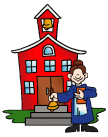 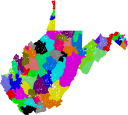 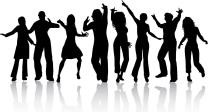 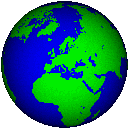 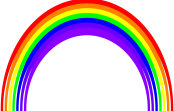 School Year: 2015-16	School District: County Name	School Team Leader: Leader Name	School Name: School Name	Graduation 20/20 RS3:RS3 NameObjective: SWD graduation rate will increase by 3 percentage points per year (for example, the graduation rate would be 72.1% at the completion of the 2015-16 school year, 75.1% in 2016-17, and 78.1% in 2017-18).Objective: SWD graduation rate will increase by 3 percentage points per year (for example, the graduation rate would be 72.1% at the completion of the 2015-16 school year, 75.1% in 2016-17, and 78.1% in 2017-18).Objective: SWD graduation rate will increase by 3 percentage points per year (for example, the graduation rate would be 72.1% at the completion of the 2015-16 school year, 75.1% in 2016-17, and 78.1% in 2017-18).Objective: SWD graduation rate will increase by 3 percentage points per year (for example, the graduation rate would be 72.1% at the completion of the 2015-16 school year, 75.1% in 2016-17, and 78.1% in 2017-18).Objective: SWD graduation rate will increase by 3 percentage points per year (for example, the graduation rate would be 72.1% at the completion of the 2015-16 school year, 75.1% in 2016-17, and 78.1% in 2017-18).StrategiesActivitiesPerson(s) Responsible*Timeline(s)EvaluationA. Encourage students to explore potential careers.Expand current job-shadowing to include at-risk students and a greater variety of jobs that may interest them (beautician, plumber, etc.).Invite guest speakers into classes to discuss employment options, jobs, training required and pay.Director of Technical Career Ed., Counselors, Graduation CoachDirector of Technical Career Ed.,Counselors, Grad CoachDec. 2015Feb. to May 2016Number of students participating in job shadowingNumber of guest speakersB. Create a more positive school climate for SWD students by adding student organizations that are appropriate for allstudents.1. Form a Pep Club to promote school spirit. The club will have group seating at school events.1. Grad Coach, Club Sponsors1.  Sept./Oct.20151. Number of SWDs participatingC. Enhance the transition process for 8th graders being promoted to the 9th grade.Have an 8th grade parent night to include school tours, club fair, etc. Make a list of clubs and sports and their sponsors available to all rising freshmen.Schedule a day with the feeder middle schools for current 11th graders to meet in a session to address questions of upcoming 9th graders about high school.Grad Coach, Guidance and Club SponsorsPrincipals, Grad Coach, selected 11th gradersAug. 2015June 2016Number of parents attendingNumber of SWD 9th graders participating in sports and clubsFocus Area 2:Academic EngagementCurrent Baseline:1.2%Goal:Focus on academic engagement to decrease SWD drop-out rate.Baseline Year:2014-2015Objective: SWD drop-out rate will decrease by 0.3 of a percentage point per year (for example, the drop-out rate would be 0.9% at the completion of the 2015-16 school year, 0.6% in 2016-17, and 0.3% in 2017-18).Objective: SWD drop-out rate will decrease by 0.3 of a percentage point per year (for example, the drop-out rate would be 0.9% at the completion of the 2015-16 school year, 0.6% in 2016-17, and 0.3% in 2017-18).Objective: SWD drop-out rate will decrease by 0.3 of a percentage point per year (for example, the drop-out rate would be 0.9% at the completion of the 2015-16 school year, 0.6% in 2016-17, and 0.3% in 2017-18).Objective: SWD drop-out rate will decrease by 0.3 of a percentage point per year (for example, the drop-out rate would be 0.9% at the completion of the 2015-16 school year, 0.6% in 2016-17, and 0.3% in 2017-18).Objective: SWD drop-out rate will decrease by 0.3 of a percentage point per year (for example, the drop-out rate would be 0.9% at the completion of the 2015-16 school year, 0.6% in 2016-17, and 0.3% in 2017-18).StrategiesActivitiesPerson(s) ResponsibleTimeline(s)*EvaluationA. Keep students on track for graduation and motivated by incorporating studentcredit recovery.1. Create Virtual School credit recovery program. Open school computer lab for this purpose.1. Graduation Coach, counselors1. Jan. to June 20161. Number of students successfully completing credit recoveryB. Provide alternative and creative academic support and enrichment opportunities.Offer enrichment activities at different times from core classes, or as electives, or as after school programs.Recruit school staff, parents and/or community members to provide tutoring.Establish partnerships with community organizations and/or postsecondaryinstitutions to offer additional enrichment programs to SWDs.Principals, school faculty, Grad CoachGrad Coach, school facultyGrad Coach1.  2015/16School YearSept./Oct.2015Oct./Dec.2015Class/activity participation rosterNumber of SWD using tutoring program Academic performance of participantsSWD participants in programsC. Increase positive behaviors of SWDs who have been identified as having at-risk school behaviors.Start a Buddy Program for identified SWDs.Develop implementation plan for the program.Pair selected SWD with a responsible general education student who will serve as a mentor.Assign volunteer faculty member to mentor SWD and general education student pairs.Develop contact sheets for mentors and faculty to track number and nature of contact hours.Grad Coach, counselors, teachersGrad CoachGrad CoachGrad Coach, participating facultyGrad CoachSept. 2015Sept. 20152015/2016school yearOct. 2015Sept. 2015List of selected studentsProgram planAcademic performance and discipline data of selected SWDsAcademic performance and discipline data of selected SWDsContact sheetsFocus Area 3:	AttendanceCurrent Baseline:92.6%Goal:	Develop school programs, policies and environment to increase attendance.Baseline Year:2014-2015Objective: SWD attendance rate will increase by half a percentage point (0.5) per year (for example, the attendance rate would be 93.1% at the completion of the 2015-16 school year, 93.6% in 2016-17, and 94.1% in 2017-18).Objective: SWD attendance rate will increase by half a percentage point (0.5) per year (for example, the attendance rate would be 93.1% at the completion of the 2015-16 school year, 93.6% in 2016-17, and 94.1% in 2017-18).Objective: SWD attendance rate will increase by half a percentage point (0.5) per year (for example, the attendance rate would be 93.1% at the completion of the 2015-16 school year, 93.6% in 2016-17, and 94.1% in 2017-18).Objective: SWD attendance rate will increase by half a percentage point (0.5) per year (for example, the attendance rate would be 93.1% at the completion of the 2015-16 school year, 93.6% in 2016-17, and 94.1% in 2017-18).Objective: SWD attendance rate will increase by half a percentage point (0.5) per year (for example, the attendance rate would be 93.1% at the completion of the 2015-16 school year, 93.6% in 2016-17, and 94.1% in 2017-18).StrategiesActivitiesPerson(s)ResponsibleTimeline(s)EvaluationA. Create an incentive program to reward students who improve their attendance.Identify at-risk SWD, ask them what would motivate them to attend school.Leverage existing staff/student groups to develop an incentive program.Involve parents and community (as stakeholders and contributors).Communicate incentive program to students.Use attendance coordinator or similar to track attendance and award incentives.Graduation coach, teachers, SWDGrad coach, teachers, studentsGrad coach, school administratorGrad coachAttendance coordinatorSept./Oct.2015Sept./Oct.2015Sept./Oct.2015Oct. 20152015/16school yearSWD surveyProgram planSign-in sheetDissemination logNumber of incentives given (change in attendance rate)B. Develop mentoring program between at-risk SWD and school staff.Recruit school staff to act as mentors.Have staff and SWD collaborate to create the parameters for the program (frequency of meeting, activities, etc.).Develop and have mentors use a frequency of contact log.Monitor SWD program participants’ attendance rates.Grad coach, school administratorSchool staff, SWDGrad coach, school staffGrad coach, Attendance coordinatorSept. 2015Sept./Oct.2015Oct. 20152015/16school yearStaff participationProgram descriptionContact logChange in attendance rateC. Initiate multi-tiered system of support to reduce chronic absenteeism.Develop a family-school communication plan.Recruit staff, students and parents to form an attendance response team.Have attendance response team develop plans, strategies and tools to use.Boost afterschool programs/offerings.Create an intake plan for mobile students.Attendance coordinator, school administratorAttendance coordinatorResponse team leadSchool administrator, parents, communityAttendance coordinatorSept. 2015Sept. 2015Sept./Oct.20152015/16school yearSept. 2015Communication planStaff, student, parent participationTool kitNumber of offeringsIntake planD. Improve school climate to keep at-risk SWD engaged.Participate in School Climate Survey, with SWD participation.Use survey results to inform areas of improvement.Initiate programs/interventions to address areas identified for improvement.School administrator, teachersGrad coach, school administrator, teachersGrad coach, school administrator, teachersFall 2015Winter 2015/16Spring2016Participation in surveyList of areas identified for improvementList of programs/ interventions